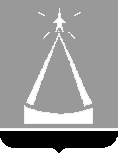 ГЛАВА ГОРОДСКОГО ОКРУГА ЛЫТКАРИНОМОСКОВСКОЙ ОБЛАСТИПОСТАНОВЛЕНИЕ21.10.2021  №  525-пг.о.ЛыткариноО признании утратившими силу некоторых нормативных правовых актовВ соответствии с пунктом 4 статьи 98 Федерального закона от 31.07.2020 № 248-ФЗ «О государственном контроле (надзоре) и муниципальном контроле в Российской Федерации», учитывая решение Совета депутатов городского округа Лыткарино Московской области от 23.09.2021 № 137/18 «Об утверждении Положения о муниципальном земельном контроле на территории городского округа Лыткарино Московской области», постановляю:1. Признать утратившими силу с 01.01.2022:1.1. Административный регламент по осуществлению муниципального земельного контроля в городском округе Лыткарино Московской области, утвержденный постановлением главы городского округа Лыткарино Московской области от 04.10.2019 № 751-п;1.2.  Порядок оформления и содержания заданий на проведение плановых (рейдовых) осмотров (обследований) земельных участков, а также оформления результатов таких осмотров (обследований) при осуществлении муниципального земельного контроля в городе Лыткарино, утвержденный постановлением главы города Лыткарино Московской области от 02.08.2017 № 502-п.2. Комитету по управлению имуществом г.Лыткарино обеспечить опубликование настоящего постановления в газете «Лыткаринские вести» и размещение на официальном сайте городского округа Лыткарино в сети Интернет.3. Контроль за исполнением настоящего постановления возложить на   первого заместителя главы Администрации городского округа Лыткарино В.В. Шарова.                                                                                                   К.А. Кравцов